 4 FREE Parent webinars by child psychologist: 
Learn to support your primary school aged child with worry, frustration, managing impulses and tricky behaviour.  Zoom into 1 or all 4 – 1 hr duration. 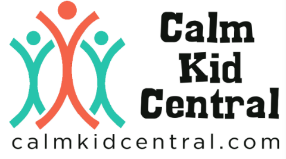 1) Tuesday 15th of March 2022 at 6:30pm (ACDT) – “Helping Children through the Emotional Challenges of Primary School “- learn about the challenges children experience with emotions, learning and friendships during primary school - and what they need from parents/caregivers to succeed. Click here: https://us02web.zoom.us/j/83297305374?pwd=Uzg0REpiN2ZzTG1xRWE3eThrTHJPZz09 Zoom Meeting ID: 832 9730 5374 Passcode: 7328972) Monday 28th of March 2022 at 6:30pm (ACDT) – “Calm and Confident Kids”-  learn to help children with a tendency towards worry or anxiety - or who are dealing with difficult life situations. Click here:https://us02web.zoom.us/j/88695370225?pwd=cVhac2JNVUxuVEZqUzVnR1owelI1UT09 Zoom Meeting ID: 886 9537 0225 Passcode: 7195973) Wednesday 11th of May 2022 at 6:30pm (ACST) – “Calm and Connected Kids” – learn to help children to develop positive friendships and manage peer difficulties which often arise in primary school.  Click here:https://us02web.zoom.us/j/81238889177?pwd=NlRnYVpJbXJxR3R3a1FvYUdjZFBFZz09 Zoom Meeting ID: 812 3888 9177 Passcode: 1590224) Wednesday 8th of June 2022 at 6:30pm (ACST) – “Calm and Co-operative Kids” – learn to help children who have a tendency towards frustration, have difficulties managing impulses or feeling unco-operative. Click here:https://us02web.zoom.us/j/87172614896?pwd=K0YxWU5YYy9aYnZqcjlsakw1RXNRZz09 Zoom Meeting ID: 871 7261 4896 Passcode: 276561No RSVP necessary but “zoom in” quickly as only 100 zoom spots available each session.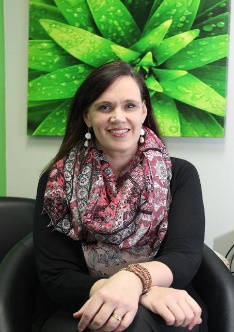 Presented by clinical child psychologist Kirrilie Smout. Kirrilie has had 25 years experience working with children and families, is the author of two books about children’s mental health and regularly consults with national bodies about child mental health. Presented by Calm Kid Central Programs, www.calmkidcentral.com 
Supported by Gippsland Primary Health Network (APHN and GPHN)
Any questions please contact Sandra on: sandra@developingminds.net.au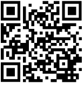 